Mr. Garcia’s IPC Syllabus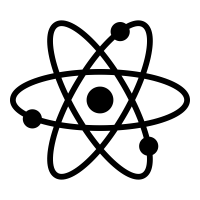 Email: rgarcia@galenaparkisd.comRoom: 2128Phone number: 832-386-2988Website: http://www.PhysicsGarcia.weebly.comCourse OverviewIPC is an investigative course based upon the scientific method which teaches critical thinking skills & scientific problem-solving.  The integrated material includes topics from the disciplines of physics (fall semester) & chemistry (spring semester).Required Materials	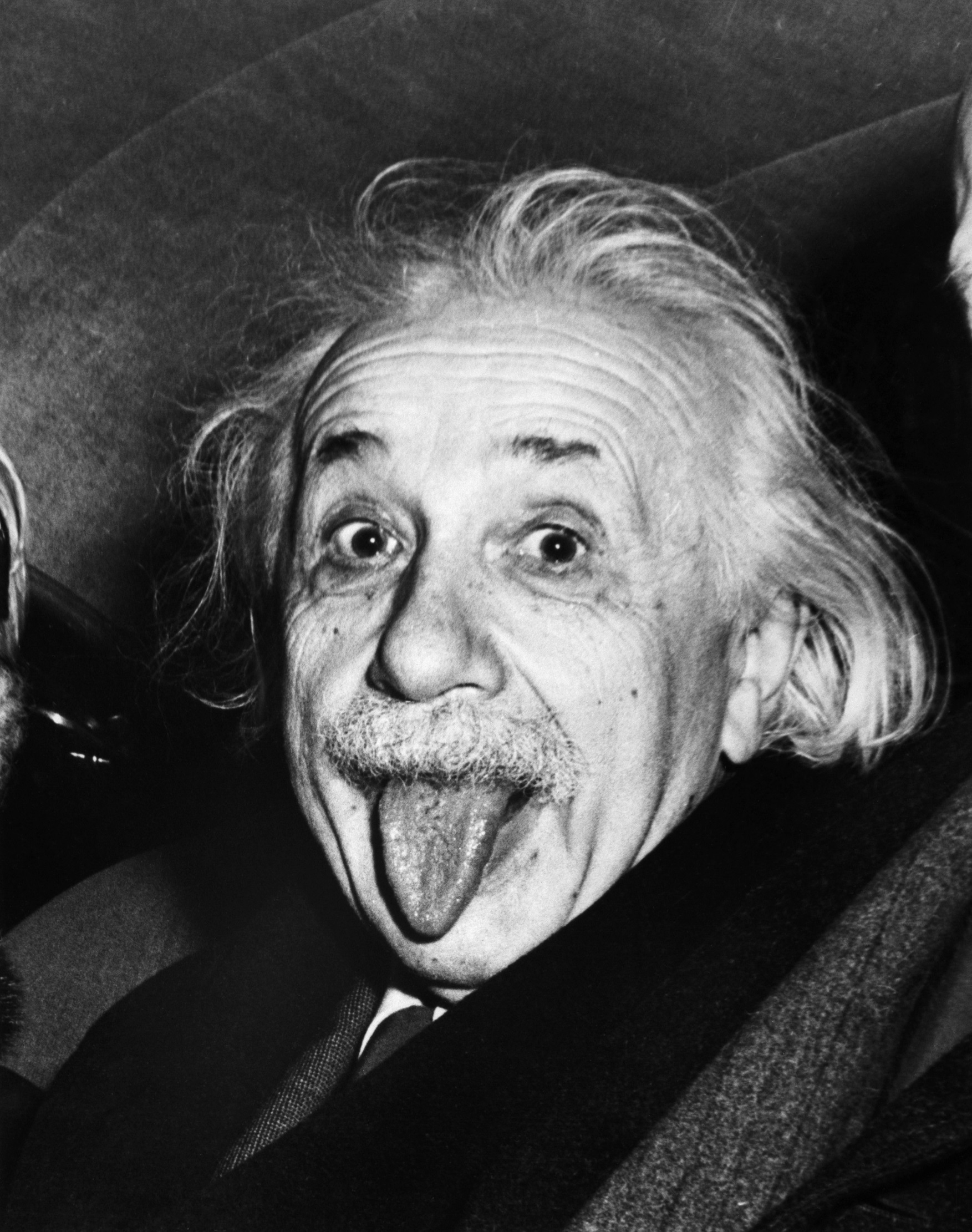 Writing utensil (pencil preferably)	Notebook will be providedClassroom ExpectationsRespect your classmates, your teacher, and your classroom. Cell phones and other electronics should be on silent and put away. Be productive. Effort is half the battle.Come to class on time and prepared with a positive attitude.Consequences1st offence: A polite, but serious warning2nd offence: Student conference3rd offence: A phone call home4th offence: Parent conference5th offence: Discipline referral to assistant principal or counselorTardies, Restroom and other Requests to Leave ClassAttendance will be taken 10 minutes after the bell. Tardies will be taken and consequences will be administered as outlined in your student handbook. Please hold all requests to leave the class until after the first 10 minutes and before the last 10 minutes of class. Topics CoveredGrades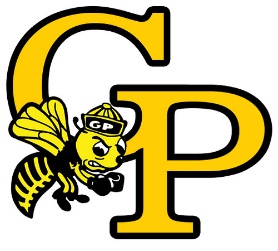 I ________________________________ (Print name) have read and understand all the expectations and procedures in this syllabus and agree to comply. Student signature: ____________________________	Date: _________________Anything on this syllabus is subject to change. More details on certain rules and regulations are based on the teacher’s discretion.Fall SemesterUnit 1 – MeasurementUnit 2 – Motion Unit 3 – Force and MomentumUnit 4 – Energy and Heat TransferUnit 5 – Electricity and Magnetism Unit 6 – Energy ConversionsUnit 7 – Waves Spring SemesterUnit 8 – MatterUnit 9 – Periodic TableUnit 10 – Chemical BondsUnit 11 – Chemical ReactionsUnit 12 – Nuclear ChemistryUnit 13 – Aqueous solutionsDaily Grades (This includes daily work, some labs, and quizzes)50%Major Grade (This includes tests and labs)50%